University Course Review CommitteeMinutesMeeting # 264October 25, 2013		     					Tobin Rm, Knight Hall 1:00 PM							 	Present: Bruce Cameron, Steve Barrett, Audrey Shalinsky, Rex Gantenbein, Leslie Rush, Dave Micus, Pam HendersonPart I – Consent AgendaCollege of Agriculture and Natural ResourcesFCSC1010		PERSPECTIVES IN FAMILY AND CONSUMER SCIENCES, 2 hrs [I, L].Current Course Description and Prerequisites: Provides experience in on-line education, as well as assessment and goal-setting to achieve expectations for professional competencies of family and consumer sciences professionals. Activities for the five career options and the integrative discipline of Family and Consumer Sciences (mission, history, core concepts). Students begin to develop their foundation portfolio.  Prerequisite: declared FCSC major.Requested change of Course Description: Provides experience in on-line education, as well as assessment and goal-setting to achieve expectations for professional competencies of family and consumer sciences professionals. Activities for the five career options and the integrative discipline of Family and Consumer Sciences (mission, history, core concepts).Action Taken: Approved.MOLB 3610, 4600 & 4610 (per the Registrar I have added this for the committee to consider per this email)We recently updated our core curriculum in Molecular Biology by adding one class, dropping one required course and adjusting the syllabi and scheduling on two additional courses.  For many years, we have not allowed credit for both MOLB 3610 Principles of Biochemistry and either MOLB 4600 General Biochemistry 1 or MOLB 4610 General Biochemistry 2.  However, with the recently approved changes in name and course content, 3610, 4600 and 4610 no longer show significant overlap and we are comfortable allowing credit for any combination of these classes.  

Thus, we are asking that the following statement be dropped from the MOLB 3610 catalog entry: "Credit cannot be earned in MOLB 3610 and MOLB 4600 or MOLB 4610".  

Similarly, we are asking that the reciprocal statements be dropped from the MOLB 4600 and MOLB 4610 catalog entries as below:

"Credit cannot be earned in both MOLB 4600 and MOLB 3610."
"Credit cannot be earned in both MOLB 4610 and MOLB 3610."

When the curricular changes were approved several months ago, it was not realized the exact ramifications of the ‘no credit allowed’ statements and we would hope that this change could be incorporated into the AY 2014 / 15 edition of the UW catalog.  

I really appreciate your help on this issue and thanks so much,
MarkMark Stayton, Ph.D.Chairman, Dept. of Molecular BiologyUniversity of Wyoming307-766-3300 (office)Action Taken: Approved.College of Arts and Sciences ART3345	FIGURATIVE FORM, 3 (Max 6) hrs.Current Course Description and Prerequisites: A hands-on figure modeling course, focusing on the structural design and use of the human body in art. Three-dimensional expressions will be formed with the help of a live model. Emphasis is placed on material investigation, as well as learning anatomy in skill and concept. Extensive journal/sketchbook, artist research, and presentations required. 	Prerequisites: ART 1005, 1110, 1120, 1130, 1310 and 2000.Requested change of Title, Credit Hour Max, Course Description and Prerequisites: Special Topics in Sculpture:, (Max 9) Address specific areas of concern relevant to contemporary sculpture practice such as: Installation, Video/ Sound manipulation, Kinetic Sculpture, Figurative Modeling, and Fabric/Fiber Fabrication. Assigned projects and research specific to the area of study will engage students in the production of artwork related to the topic. Extensive journal/ sketchbook, artist research, and critique participation is required. 	Prerequisites: ART 2000.Action Taken: Approved.GEOL2080	GENERAL FIELD GEOLOGY, 3 hrs [SE].Current Course Description and Prerequisites: Covers basic concepts of geology and field techniques emphasizing interpretation of geologic features in the field.  Weekly field trip required. Credit not allowed if completed GEOL 4717. 	Prerequisites: GEOL 1100, 1200, 1005 or 1500.Requested change of Course Description and remove equivalency with GEOL 4717: Covers basic concepts of geology and field techniques emphasizing interpretation of geologic features in the field. Weekly field trip required. Prerequisites: GEOL 1100, 1200, 1005 or 1500. (Normally offered the first half of the fall semester).Action Taken: Approved.HIST/AIST4492/5492	INDIAN CULTURES OF LATIN AMERICA, 15TH CENTURY-PRESENT, 3 hrs, [CS, G].Current Course Description and Prerequisites: An ethnohistorical overview of Mesoamerican and Andean Indian cultures from the 15th century to the present. Course focuses on Native American responses to colonialism, capitalism, nationalism, and globalization. Covers recent developments, for example, the new Indian rights movement and the Chiapas rebellion in Mexico. Cross listed with AIST 4492; dual listed with HIST 5492. Prerequisites: 3 hours of relevant course work in HIST (e.g., 2290, 2380, 4495, 4496) or AIST (e.g., 2210, 2290, 4100, 4465) or ANTH (e.g., 2210).Requested change of Title, Course Description, Prerequisites, Remove and discontinue cross list and add Additional cross list: 	Revolutions in Latin America,Explores the meaning and impact of revolution in Latin America’s modern history, focusing on political ideology, cultural expression, foreign relations, human rights, and globalization.  Offers in-depth analysis of revolutions from the early nineteenth century to the present.Prerequisites: 3 hours of relevant course work in HIST (e.g., 2290, 2380, 4495, 4496) Remove AIST cross list at 4000 level and add CHST cross list at 4000 level. Action Taken: Approved.HIST4495/5495	COLONIAL MEXICO/BORDERLANDS, 3 hrs. Current Course Description and Prerequisites: Examines the cultural, socio-economic, and political structures of colonial Mexico (1500-1850), in particular of the borderlands, today the U.S. Southwest.  Key issues include ethnic relations, dependency, and colonialism.  Dual listed with HIST 5495.Prerequisites: none.Requested change of Title and Course Description: Borderlands in Latin America, Examines borderlands and frontiers in Latin American history, focusing on the U.S.-Mexico border region, the Southern Cone, and the Caribbean.  Key issues include cultural contact zones, colonialism, military expansion and conflict, and nation-building.Action Taken: Approved.HIST4510/5510	MODERN FAR EAST, 3 hrs.Current Course Description and Prerequisites: Acquaints students with efforts to modernize China, Japan and India since the late 19th century. Emphasizes interaction of these civilizations with the Western world and explains ways in which such forces as imperialism, nationalism and communism have shaped their domestic and foreign policies in 20th century. Dual listed with HIST 5510. 	Prerequisite: 6 hours of history.	Requested change of Title and Course Description: Modern East Asia,Focuses on the emergence of the modern East Asian states China, Japan,  Korea and Vietnam as individual states and members of this important region historically and in contemporary era, understanding the emergence of those states as responses to internal forces and external pressures such as imperialism, nationalism, Communism and Capitalism. Action Taken: Approved.SOC/CRMJ4250	SOCIOLOGY OF LAW, 3 hrs.Current Course Description and Prerequisites: A consideration of sociological concepts such as inequality, stratification, social control and social change in an analysis of the law and legal institutions. Topics include: the role of the police, lawyers, judges, and juries; race, sex, age, and sexuality discrimination and civil rights; free speech, and toxic torts. Cross listed with CRMJ 4250. 	Prerequisites: SOC 1000 and upper division status.	Requested change of Number and Addition of Dual listing: 	SOC 4350/5350, CRMJ 4350.Action Taken: Approved.College of Health Sciences KIN 1005	INTRO TO KINESIOLOGY AND HEALTH, 2 hrs. [I, L]Current Course Description and Prerequisites: A survey of the discipline of kinesiology and health promotion. Students master knowledge specific to kinesiology and health promotion, develop critical thinking skills, and develop basic competence in communication skills and information literacy. 	Prerequisites: enrollment is limited to declared Kinesiology and Health majors.	Requested change of Title, Credit hours and Course Description: 	Kinesiology, Health, and Teaching Physical Activity, 3 hrs.A survey of the disciplines of kinesiology, health, and teaching physical activity. Students master knowledge specific to kinesiology, health, and teaching physical activity while developing critical thinking skills and basic competence in communication skills and information literacy.Action Taken: Approved.NURS3710	NURSING FUNDAMENTALS AND LABORATORY, 3 hrs.Current Course Description and Prerequisites: Using system analysis, students assess all dimensions of individuals across lifespan.  Concepts of basic care and comfort; technical skills; use of equipment; asepsis; medication administration; nurse and client safety; and client rights. Allows student to gain confidence and competency performing motor skills; critical thinking, communication; and self-development. Prerequisites: Previous bachelor's degree; admission to the BRAND track; concurrent enrollment in NURS 3750 and NURS 3730.	Requested change of Credit Hours and Course Description: 2 hrs. Includes concepts of basic care/comfort, technical skills, medical equipment, asepsis, medication administration, nurse/client safety, and client rights. Increased confidence and competency in critical thinking, communication skills, and the performance of motor skills. 	Action Taken: Approved.NURS3750	ASSESS PROMOTION, 3 hrs.Current Course Description and Prerequisites: Using system analysis, students assess the physiological, psychology, spiritual, socio-cultural, developmental variables of individual clients across the life span.  Nursing process and evidence-based nursing practice are used to promote/protect health of clients through health promotion, risk reduction, disease prevention of the client/client systems. Process skills and professional roles are integrated.  Prerequisites: previous Bachelor's degree; admitted to BRAND program; concurrent enrollment in NURS 3710.	Requested change of Credit Hours: 4 hrs.Action Taken: Approved.     Part II – Consent Agenda          Courses for DiscontinueCollege of Arts and Sciences SOC4950 	SEMINAR, 3-6 hrs.Current Course Description and Prerequisites: Considers special topics of current sociological interest. May be repeated for maximum of 6 hours credit when topic of seminar is different. 	Prerequisite: consent of instructor.Action Taken: Approved.College of Health Sciences NURS3010 	INTRO TO HIGHER EDCUATION IN NURSING, 3 hrs.Current Course Description and Prerequisites: Explores salient professional nursing concepts including cultural, ethical and legal influences on practice, theoretical foundations of nursing practice, nursing leadership and nurses' contribution to the health of the public. Prerequisite: Current RN license or concurrent enrollment in WY ADN education program or graduate of WY ADN education program.Action Taken: Approved.NURS4975 	PROFESSIONAL PRACTICUM: COMMUNITY-FOCUSED NURSING, 	4 hrs.Current Course Description and Prerequisites: The RN/BSN capstone course provides opportunity for students to synthesize concepts of professional nursing. Students select relevant experiences to analyze elements of the public health care delivery system and access to care. Students apply nursing knowledge to address a health need in their community through a service learning project. Prerequisites: All required courses in the nursing major; NURS 4055, 4255, 4355 or concurrent enrollment; or NURS 4150, 4250, 4440; current RN license.Action Taken: Approved.NURS5090 	CURRICULUM AND EVALUATION IN NURSING EDUCATION, 3 hrs.Current Course Description and Prerequisites: Designed for nurses preparing for the teaching role in institutions of higher learning or health care. Focus is on analysis of curriculum process and culminates in the design of a model for teaching nursing in a selected area of interest. Prerequisite: Admitted to UW's graduate nursing program; NURS 5010, 5025, 5026, and ADED 5050; one of the following courses: ADED 5240 or 5260 or ITEC 5160 or concurrent enrollment (required form on nursing web page).Action Taken: Approved.NURS5390 	NURSING EDUCATION PRACTICUM, 3 hrs.Current Course Description and Prerequisites: Provides opportunities for analysis, application and evaluation of theories, methods, roles and responsibilities of the nurse educator in selected settings. Prerequisite: NURS 5090.Action Taken: Approved.Part III – Regular AgendaCourses for AdditionCollege of Agriculture and Natural ResourcesPLNT4050/5050	PLANT BIOTECHNOLOGY, 3 hrs.Proposed Course Description and Prerequisites: Introduces students to the science and applications of plant cell, tissue and organ culture, and regeneration. Topics include in vitro techniques used for developing new genotypes. Successful completion will enhance knowledge and understanding of plant tissue culture techniques and their applications in crop improvement.Prerequisites: LIFE 2023 or equivalent.Justification: The course is designed to introduce students to the science and applications of in vitro cell culture and plant regeneration. This is the first course of its kind offered at the University of Wyoming and it educates students on a critical area of improvement of agronomic and horticultural crops. This course was taught as a Special Topics course in Spring 2013. There were 11 students enrolled for the course. Labs were conducted in Sheridan and Laramie and the instructor received highly positive reviews of this course in his evaluation comments. Students specifically mentioned the need for additional courses such as this one where they could gain valuable hands-on experience through laboratory activities.Action Taken: Approved.College of Arts and Sciences GEOL3250	GEOSCIENCES AND COMPUTERS (I), 4 hrs. Proposed Course Description and Prerequisites: An integrated introduction to the basic components of modern scientific computing and to illustrate basic computing concepts through geoscience applications.  Prerequisites: 1 USP designated science course with lab.Justification: Geosciences, like many other branches of sciences and engineering, are undergoing a major transformation. Modern geoscientists spend more and more time in front of computers. As educators, we need to prepare future geoscientists so that they can take full advantage of the newly available computational resources.Action Taken: Approved.GEOL4440	HIGH-PERFORMANCE COMPUTING IN GEOSCIENCES, 3 hrs.Proposed Course Description and Prerequisites: Hands-on experimentation with parallel computation on a modern computer cluster. To effectively bridge the gap between parallel computing theory and its applications in geosciences, the course will take a problem-oriented approach. A set of geological/geophysical problems will be used to illustrate common parallel programming paradigms.Prerequisites: GEOL 3250.Justification: It is increasingly clear that computer simulations can revolutionize many disciplines in geology and geophyics by providing "a third pillar" in addition to theory and experimentation. With the rapid development of commodity supercomputers, high-performance computing is becoming more and more accessible to geoscientists. We need to demystify these cutting-edge developments for students and help them to grasp modern parallel computing concepts.Action Taken: Approved.College of Health Sciences KIN5038	ADVANCES IN RESEARCH ON SPORT EXPERTISE, 3 hrs.Proposed Course Description and Prerequisites: Examines the science behind skill acquisition in sport and explores the application of science to optimal training for achieving and retaining elite performance. Different theories will be compared to reveal how “perfection” is made by “practice”. Prerequisites: Graduate standing with experience of taking undergraduate courses in Motor Behavior, Cognitive Psychology, Sport Psychology, or Coaching. Justification: Given that the current graduate program in Kinesiology and Health has the focus on Exercise and Sport Science and Physical Education Teaching Education, the topics and content of this course will provide graduate students with necessary and fundamental skills to design and conduct research on sport expertise using the behavioral approach.  This course was previously taught under course number KIN 5586, which is used as a seminar and special topics number.  As this course will now be a regular offering, a new course number is needed.   Action Taken: Approved.NURS3005	SCHOLARLY APPROACHES TO ONLINE LEARNING, 1 hr.Proposed Course Description and Prerequisites: Prepares the student with the foundations of learning in an on-line format. Includes APA format, writing scholarly papers, and library skills.  Prerequisites: Current RN license or concurrent enrollment in WY AND education program or graduate of WY AND education program. Justification: NURS 3010 is being split into two courses – NURS 3005 and NURS 3015. The content about the basics of the online RN/BSN completion program such as APA format, writing scholarly papers, and library skills will now be in NURS 2005.  The information about nursing practice previously presented in NURS 3010 will be expanded to reflect the current trends in healthcare into the new NURS 3015.  NURS 3010 will be discontinued. Action Taken: Approved.NURS3015	INTRODUCTION TO BACCALAUREATE NURSING, 3 hrs. Proposed Course Description and Prerequisites: Introduces the role of a professional nurse with a baccalaureate degree. Conceptual foundations including nursing theories, healthcare systems, application of evidence-based practice, informatics and the components of safety, quality and leadership in nursing practice are presented. Students are prepared to move on to additional nursing coursework. Prerequisites: Current RN license or concurrent enrollment in WY AND education program or graduate of WY AND education program; NURS 3005 or concurrent enrollment. Justification: The practice of healthcare and nursing is rapidly changing and nurses need to be cognizant of current concepts such as informatics, the healthcare system, and quality and safety in healthcare. Many of the topical concepts presented in the proposed NURS 3015 course were not discussed in the previous NURS 3010 course. Additionally, basic information about online learning in the previous NURS 3010 has been put in a separate one-credit NURS 3005 course. NURS 3010 will be discontinued. Action Taken: Approved.PHCY/NEUR5887	MOLECULAR NEUROPHARMACOLOGY, 3 hrs.Proposed Course Description and Prerequisites: Focus on the molecularly-induced functional changes within the nervous system in normal and disease states. In addition, will provide a thorough explanation of the cellular and molecular actions of drugs on synaptic transmission and discuss the neurochemical basis of behavior.Prerequisites: PharmD current standing and instuctor's permission or NEUR 5280 Introduction to Neuroscience.Justification: This new course is being proposed to allow PharmD students an opportunity to take an elective with neuropharmacology applications in order to broaden and complement the basic pharmacological foundation they acquire as PharmD students. It is crosslisted with the Neurosciences program to expand upon the pharmacological knowledge Neurosciences graduate students need to have as professionals within the neuroscience communtity.Action Taken: Approved.OtherERS4900	ENERGY RESOURCE MANAGEMENT CAPSTONE, 3 hrs. [WC]Proposed Course Description and Prerequisites: Required to work within an integrated team to research and analyze data to inform an energy resource management plan.  Apply the content knowledge and process skills learned throughout the program and further refine their ability to communicate with professional, academic, and public audiences through writing and oral presentation.Prerequisites: AGEC 3400, ENR 3000/4000 or GEOG/ESS 3480.Justification: The Energy Resource Management Capstone provides undergraduate students with the practical experience in addressing energy problems through team collaboration.  The students apply all they have learned in the program to real-world energy problems.Action Taken: Approved.Part IVTabled CoursesCollege of Education EDEL2275	LITERATURE FOR YOUNG CHILDREN, 3 hrs. [CH]Proposed Course Description and Prerequisites: Introduce major genres and conventions. Will develop critical skills for reading and writing about children's literature and culture; interpretive skills to enrich the understanding of literature for readers 0-7 years of age; and develop an awareness of shifts in children’s literature for early readers.Prerequisites: Sophomore Standing.Justification: This course is intended to introduce major genres in and conventions of literature for children, and to develop critical skills for reading, thinking, and writing about children's literature and culture. These proficiencies include: learning interpretive skills that will enrich the understanding of children’s literature for readers 0-7 years of age; developing an awareness of the theoretical and historical shifts in the composition, publication, distribution, and reception of children’s literature for early readers; identifying and studying the genres that comprise the field of early children’s literature. Student will be expected to apply what they have learned in this course to their educational and professional objectives as scholars, teachers, and researchers.Action Taken: Tabled, for class standing as standalone prerequisite.Clarification: Tammy Mielke has requested to add ENGL 1010 to this prerequisite. Action Taken: Removed from Table and Approved with Prerequisites: ENGL 1010 and sophomore standing.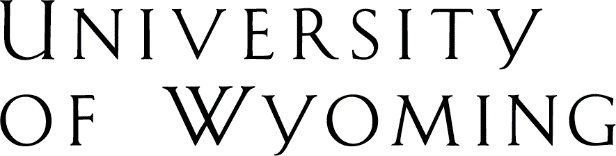 Office of the RegistrarDept 3964; 1000 East University Ave. •  Laramie, WY 82071-3964(307) 766-5272 • fax (307) 766-3960 • e-mail: registrar@uwyo.edu • www.uwyo.edu 